Carbury Parish Newsletter  Sunday 29th  September 2019Our Churches: Derrinturn & KilshanroeVery Rev Fr. John Fitzpatrick P.P. Tel: 046 9553355Very Rev Fr. Alphonsus Murphy P.E. Tel: 046 9553020Parish Website: www.carburyparish.ie Email: carburyparish@gmail.com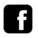 Carbury Parish. Kildare & Leighlin Website: www.kandle.ieEircode: Holy Trinity Church Derrinturn W91XN35Eircode: Church of the Holy Family Kilshanroe A83XW11Parish Office Opening Hours:Monday to Thursday 9.30am to 5pm, Friday 9.30am to 2pm.For all bookings, newsletter items, and general queries please call 046 9553355.Next Week’s Gospel: LK 17:5-10Communion Calls in the Parish are Wednesday the 2nd of October: Ticknevin, Ballyhagen, Clonkeen, Haggard, Parsonstown & Coonough.  Thursday the 3rd of October:  Killina.   Should anyone wish to have a Priest call to their home please contact the Parish Office on 046 9553355 or carburyparish@gmail.comKildare Pilgrimage (last remaining seats) October 10th 2019 Ex Dublin 7 nights for Feast of Miracle of the Sun. Mass in Santarem where the bleeding host took place and Prayers, Mass and Hungarian Stations of the Cross-in Fatima. Also, two trips to the seaside and tour of Lisbon. Contact James Treacy 086 – 0572216Kilshanroe Church – WebcamWe are pleased to advise that a webcam is in operation in Kilshanroe Church. Masses and other liturgical ceremonies will be streamed live on the Parish website via webcam on www.carburyparish.ie. We hope that this service will be of great benefit to our parishioners who are sick, house bound or living away from home. The camera will focus on the altar and will only be switched on for the duration of the Mass or Liturgy. The times for live streaming are as follows:Weekly Masses - 7.30pm Saturday, 11am Sunday, 9am Wednesday (plus adoration)Monthly Mass - 7.30pm First FridayAnnual Masses - Christmas & Easter Ceremonies, First Holy Communion, Holy DaysOther liturgical ceremonies such as Weddings, Funerals and Christenings may be live streamed at the request of the family and at the discretion of the Parish Priest.Coastal Rosary for Life, Faith and Love: Join in with thousands of people all around Ireland, as we gather on our coasts, near rivers, in our churches, at grottos etc. to pray the Rosary for Life, Faith and Love on Sunday October 13th at 2.30pm. We will join in with many countries around the world. To register a location please visit www.coastalrosaryireland.ie or text/call 087 278 6552Would you like to volunteer to help children improve their reading? County Kildare Leader Partnership is organising training for a programme called, Better Basics - Boosting Reading, where volunteers support children in primary school to improve their reading. Two days of training will be provided to prepare volunteers for the programme, which runs for 15 weeks, two days per week. If you would like to register for the training, or to find out more information, please contact Áine Byrne, either by email aine@countykildarelp.ie or on the office number 045-895450. Carbury GAA Lotto took place on Monday 23rd of September. The Lotto numbers drawn were 3, 8, 18, 23 and the bonus ball was 13. There were eight winners of the match 3, who won €25 each. Next week’s draw takes place Monday the 30th of September. Next week’s Jackpot is €8,700..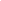 Alpha Training Evening A training evening will be held for those interested in hosting an Alpha course in their home parish on Tuesday 17th October from 6.30pm to 9.30pm in Carlow Cathedral Parish Centre. Refreshments will be served before the training. There is no cost to attend and you will be equipped to facilitate an Alpha course after the evening concludes. This is a fantastic opportunity for parish Pastoral Councils and other Parish Groups to bring the joy of the gospel to their Parishes. T o register and for further information please contact Philip at 059-9131227 or email alphacarlow01@gmail.comExtraordinary Month of Mission: Pope Francis has October 2019 as the Extraordinary Month of Mission (EMM2019), this will be an extra special month of prayer and action to help strengthen and grow God’s mission and the Church. Further information and resources available on www.wmi.ieThe Alzheimer Café evening takes place on the last Wednesday of every month from 7pm to 9pm in the Convent Tea Rooms at McAuley Place, Sallins Road, Naas (Beside Parish Church). Those living with a dementia, families, carers and professionals with an interest in the area are all welcome to attend.Each month a different speaker will give a perspective on Alzheimer disease and an open discussion takes place with questions and answers. Carbury GAA will be holding a Table Quiz on Friday 11th of October at 9pm in the clubhouse to raise funds in support of the upcoming St. Mary’s Secondary School Lip Sync Battle. The school is developing a new multi-sport and playing facility for its students. Many of our talented local footballers have passed through St. Mary’s over the years and a number of our players will be performing at the Lip Sync Battle event. Please join us for the table quiz on October 11th in support of this worthwhile project. Price for a table of 4 is €40.An Afternoon Gathering as part of the season of creation in An Gairdin Beo, a living garden for Carlow, Old Dublin Road, Carlow (beside St Leo’s College), Saturday 5th October 2.30pm to 5pm. Registration at 2.15pm. Booking advised, as spaces are limited at fds@kandle.ie. Carbury LgfaCarbury Ladies will play Clan Na Gael of Dublin on Sunday the 29th of September at 2.00 in Carbury Gaa in the Leinster Championship. All support would be greally appreciated on the day.Thank you.Carbury Driving School: for all your EDT Lessons, pre-test training RSA Registered, Approved Driving Instructor (ADI), Contact John Daniels, on 087 2422537 or carburydrivingschool@yahoo.ie Sum of Money found in Derrinturn Church, call into the Parish Office to inquire. Special Kildare Christmas Pilgrimage to the Holy Land 8 nights Taking in Bethlehem, Jerusalem Mount Tabor, Cana, Nazareth, Jericho, River Jordan, Dead Sea and Sea of Galilee. ex Dublin Contact James Treacy 00353860572216 A Gala Concert in aid of friends of Naas Hospital will take place in St Bridget’s Church, The Curragh, Friday 11th October Featuring Dublin Gospel Choir & Kilcullen Gospel Choir,Tickets €15 each contact Paul 085/7163584Rosary for the Month of October, Every Tuesday in the month of October, In Derrinturn Graveyard, Meeting at the Cross at 8pmThe Irish Cancer Society are looking for volunteers to drive patients to and from their chemotherapy treatments in all public hospitals nationwide. Volunteers will need their own car but all expenses are paid. If you have 2 free days a month (Monday – Friday) and an active email address we would love to hear from you. Please call Laura on 01 2310 594, email transport@irishcancer.ie or go to www.cancer.ie for more information.ICA MEETING:  Derrinturn Guild will meet next Tuesday 1 Oct at 8pm in Derrinturn National School. New members welcome.Kildare Young Arthritis Network are running a 4-week course of seated yoga in Newbridge Parish Centre, Starting on Monday 7th of October at 7:30pm. This is for people under 50 living with arthritis in the Kildare area. €5 per class. Email kildareyan@gmail.comDanny Morgan, Representing Ireland through the Leinster Development squad, brought home the gold medal to St Conleth’s Boxing Club in Derrinturn. He is fifteen years old and was boxing at 52kg’s in the multi nation’s cup. Well done to Danny and congratulations to the boxing club on giving so many young boys & girls an opportunity to practice their skills at the Queensbury Rules.A meeting will take place for all the parents of Conformation Children from the four schools of the parish in Derrinturn School on Monday 30th September at 7.30pmKilshanroe Church Renovation Project – UpdateFollowing the recent renovation of Kilshanroe Church, the financial summary of the project is outlined below:Total Cost								€641,840Funded by:Diocesan Loan 					-  €420,000Sponsorship of seats & other church items	 	-  €18,050Parish Development Fund 				-  €203,790										€641,840Outstanding Diocesan Loan balance as of 2/9/2019 is €367,527 Dr. Loan is being repaid by €5,000 per month. We are very grateful for all your support and prayers during this project and we would like to encourage everyone to contribute through the weekly envelope collection or any other means at your disposal.  We have done really well in the past and hope to keep up this good work with your ongoing help.  Both of our recently renovated churches are a testament to the generosity of our parishioners and give glory to God. Fr. John Fitzpatrick P.PCards are starting back in Clogherinkoe School at 8.30 on Tuesday 8th October. All welcome.The Flu Vaccine will be available from the Derrinturn Health Centre, from Thursday 3rd October. No appointment needed on Thursdays and Fridays from 10am to 12pm. This will continue over the  next couple of weeks.Found: St Benedict cross in Centra Derrinturn; Owner may have same by calling to the Parish Office office.A key was found in Derrinturn Graveyard on Monday 23rd September, please contact Carbury Parish Office on 046-9553355 in Regards.Derrinturn Church Mass TimesDerrinturn Church Mass TimesKilshanroe Church Mass TimesKilshanroe Church Mass TimesMonday9.30am MassFollowed by Adoration until 12 midnightMonday Tuesday 9.30am TuesdayWednesday 9.30amWednesday 9.00am MassFollowed by AdorationThursday Adoration for Priestly Vocations9.30am8.45pmThursdayFriday  9.30amFriday 7.30pm First FridaySaturday 10.00am & 7.30pmSaturday 7.30pmSunday 8am & 11amSunday 11am2019DerrinturnKilshanroeSat 28th SeptemberSt Lorenzo10am Joan Behan Dempsey & Patrick Russell. 7 .30pm Tom Cummins, Ticknevin, Months Mind, also his wife Tricia Cummins, 4th Anniversary. Marie Menton, Ticknevin, Months Mind. Kate & Michael Smyth and deceased members of the Smyth Family, Killina. James & Elizabeth Mangan. Patrick Gill, Ashgrove, Anniversary Mass. Mass for special intentions.7 .30pm Peter Dixon, Newcastle. Annie McNally, also her daughter Mary Sheridan, Anniversary Mass. Edward & Elizabeth Duffy, also Ted Duffy, Cadamstown. Sunday 29th SeptemberTwenty Sixth Sunday in Ordinary Time8am 11am Paul Kenna, Australia, Ellen Kenna, Coill Dubh, also Edward Kenna, Llanelli, Wales.  Michael Gaynor, Derrinturn, 10th Anniversary Mass.  Patsy Kenna, Anniversary Mass.  11amMon 30th   SeptemberSt Jerome9.30am Tony Moran, 80th Birthday Remembrance, also Mass for special intentions. Followed by Adoration until 12 Midnight.Tues 1st OctoberSt Therese9.30am Remembrance Mass for Bridget & Christopher Reed. Wed 2nd OctoberThe Holy Guardian Angeles9.30am Mass for special intentions.9am Mass Followed by AdorationThurs 3rd OctoberSt Thomas9.30am Margaret, Mary Robinson.Fri 4th OctoberSt Francis of Assisi9.30am Mass for the Deceased on the list. 7.30pm First FridaySat 5th OctoberSt Faustina10am Mark Duffy, 5th Anniversary Mass.7.30pm Darragh O’ Neill, 5th Anniversary Mass. Annie O’ Connor. John (Sean) Kavanagh, Kilskeaskin & his Daughter Sheila O’ Sullivan, Tralee. Mass for special intentions. Jim & Kate Connolly, Ticknevin, Anniversary Mass, Also their Daughter Kathleen.Sun 6th October27th Sunday in Ordinary Time8am Mass for the living on the list. 11am Sean Ennis, 13, Ballyshannon manor, 11th Anniversary Mass. Mass for special intentions.Kilshanroe Eucharistic Ministers & Readers for Saturday  5th & Sunday the 6th  of OctoberKilshanroe Eucharistic Ministers & Readers for Saturday  5th & Sunday the 6th  of OctoberKilshanroe Eucharistic Ministers & Readers for Saturday  5th & Sunday the 6th  of OctoberMass TimeReadersEucharistic MinistersSaturday 7.30pmOwen SmithEileen CawleySunday 11amAnn NorrisOwen SmithDerrinturn Eucharistic Ministers & Readers for Saturday 5th  & Sunday the 6th of OctoberDerrinturn Eucharistic Ministers & Readers for Saturday 5th  & Sunday the 6th of OctoberDerrinturn Eucharistic Ministers & Readers for Saturday 5th  & Sunday the 6th of OctoberMass TimeReadersEucharistic MinistersSaturday 7.30pmTeresa CorriganPatsy Daly & Peg HughesSunday 8amMary MaloneLiz LaverySunday 11amTina LeeMuriel Skelly & Fidelma MallenCollections for Saturday 21st  of September and Sunday the 22nd  of SeptemberCollections for Saturday 21st  of September and Sunday the 22nd  of SeptemberCollections for Saturday 21st  of September and Sunday the 22nd  of SeptemberCollections for Saturday 21st  of September and Sunday the 22nd  of SeptemberCollectionsAmountCollectionsAmountDerrinturn Basket€615.00Development€1525.00Kilshanroe Basket€405.00Shrine€332.00Autumn€620.00Clergy€50.00